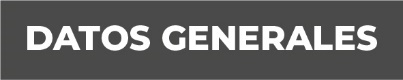 Nombre Juan Simeón Hernández Blanquero Grado de Escolaridad Maestro en Ciencias jurídicas y sociales.Cédula Profesional   2863063Teléfono de Oficina  2299252636Correo ElectrónicoFormación Académica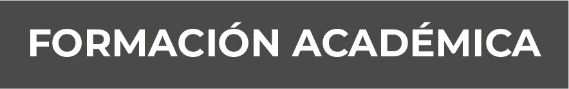 1997Licenciatura en derecho. Facultad de Derecho “Villa Rica, con Estudios Incorporados a la Universidad Autónoma de México”2014Maestría en ciencias jurídicas y sociales. Universidad de las Naciones.2017Doctorado en ciencias jurídicas, administrativas y de la educación. Universidad de las Naciones.Trayectoria Profesional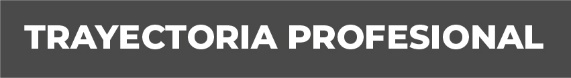 Año 1996 a la actualidadVeintidós años de experiencia en el servicio público, iniciando como asesor jurídico en la Policía Intermunicipal Veracruz-Boca del Río (1996), corporación de la cual salí tras la invitación a formar parte de la Procuraduría General del Estado de Veracruz (2000) en donde me desempeñe como ministerio público y adscrito de los juzgados penales en la ciudad de Tuxpan. Posteriormente me desempeñe cargos públicos en el gobierno municipal de Tuxpan como Director de Tránsito y Jefe del departamento jurídico del Ayuntamiento. En la actualidad me encuentro como personal activo de la Fiscalía del estado de Veracruz. Adicional a la función pública y no menos importante me he desempeñado como catedrático y director de la facultad de Criminóloga y Criminalísticas en la ciudad de Tuxpan. Conocimiento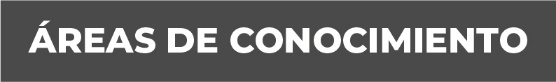 Derecho penal, derecho constitucional, derecho civil, administración pública, criminología y criminalística, ciencias políticas y sociales, técnicas de enseñanza.